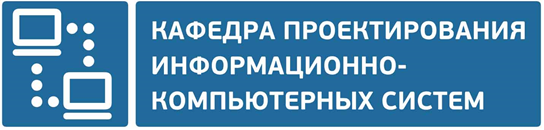 ВОПРОСЫ К ЭКЗАМЕНУпо дисциплине«ИСПОЛНИТЕЛЬНЫЕ УСТРОЙСТВА систем безопасности» Весенний семестр 2023-2024 учебного годаСпециальность 1-39 03 01 «Электронные системы безопасности»(группа 213301)Составляющие работ и услуг по обеспечению пожарной безопасности согласно Указа Президента Республики Беларусь №450 «О лицензировании отдельных видов деятельности».Состав проектных работ по разработке проектной документации для систем безопасности согласно СНЗТ 24-2014 «СИСТЕМЫ БЕЗОПАСНОСТИ»Способы противопожарной защиты согласно ГОСТ 12.1.004-91 «Пожарная безопасность»Структура системы пожарной сигнализации согласно СТБ 11.16.01-98 «Системы пожарной сигнализации».Прибор приемно-контрольный пожарный (ППКП) и прибор управления пожарный (ПУП) согласно ТР ЕАЭС 043/2017.Пожарный прибор управления (ППУ) и объект управления согласно СТБ 11.14.01-2006 «Приборы управления пожарные».Схема внешних подключений ППУ установками водяного и пенного пожаротушения согласно СТБ 11.14.01-2006 «Приборы управления пожарные».Схема внешних подключений ППУ установками газового, порошкового и аэрозольного пожаротушения согласно СТБ 11.14.01-2006 «Приборы управления пожарные».Схема внешних подключений ППУ системами противодымной защиты согласно СТБ 11.14.01-2006 «Приборы управления пожарные».Структурная схема ППУ техническими средствами оповещения о пожаре согласно СТБ 11.14.01-2006 «Приборы управления пожарные».Прибор приемно-контрольный пожарный и управления (ППКПУ) «Вертикаль». Назначение.Структурная схема пожарной сигнализации и противодымной защиты здания на основе ППКПУ «Вертикаль». Назначение элементов.Вертикаль-МЭУ. Назначение. Характеристики.Вертикаль-БКК. Назначение. Характеристики.Адресуемый релейный модуль. Назначение. Характеристики.Вертикаль-ШУ. Назначение. Характеристики.Автоматический, дистанционный и местный пуск согласно изменению № 1 СН 2.02.03-2019.Система оповещения и управления эвакуацией (СОиУЭ) людей при пожаре согласно ТР ЕАЭС 043/2017.Перечень объектов, подлежащих оборудованию СОиУЭ согласно изменению № 1 СН 2.02.03-2019.Типы и характеристики СОиУЭ согласно изменению № 1 СН 2.02.03-2019.Не требуется оборудовать СОиУЭ согласно изменению № 1 СН 2.02.03-2019.Пуск СОиУЭ согласно изменению № 1 СН 2.02.03-2019.При устройстве СОиУЭ согласно изменению № 1 СН 2.02.03-2019 необходимо учитывать.Управление эвакуацией согласно изменению № 1 СН 2.02.03-2019 должно осуществляться одновременно.Световые указатели, обозначающие маршруты движения при эвакуации, согласно изменению № 1 СН 2.02.03-2019 следует устанавливать.Световые указатели «Выход» согласно изменению № 1 СН 2.02.03-2019 следует устанавливать.Параметры СОиУЭ согласно изменению № 1 СН 2.02.03-2019.Шумовой фон в зданиях для определения характеристик оповещателей согласно изменению № 1 СН 2.02.03-2019.От сработки какого количества извещателей формируется команда на управление СОиУЭ согласно СН 2.02.03-2019.Как определяется необходимый уровень звукового давления оповещателя согласно изменению № 1 СН 2.02.03-2019.Оповещатель комбинированный светозвуковой «АСМ–04» («АСМ–04/1»). Назначение. Характеристики.Оповещатели пожарные серии «АСТО 12», «АСТО 12С». Типы. Назначение. Характеристики. Схема подключения.Оповещатели пожарные светоречевые серии «АСТО 12Р». Типы. Назначение. Характеристики. Схема подключения.Оповещатели пожарные серии «АСТО 12-ВЗ». Типы. Назначение. Характеристики.Оповещатель пожарный звуковой ОПЗ RN. Типы. Назначение. Характеристики.Оповещатели речевые серии «Танго-ОП». Типы. Назначение. Характеристики. Схемы подключения.Оповещатели речевые серии «Танго-ОП-Т». Типы. Назначение. Характеристики. Схема подключения.Система противодымной вентиляции согласно ТР ЕАЭС 043/2017.Противодымная защита здания согласно СТБ 11.0.03-95.Незадымляемая лестничная клетка согласно СТБ 11.0.03-95.Типы незадымляемых лестничных клеток согласно СН 2.02.05-2020.Вытяжная система противодымной вентиляции, дымовой клапан, помещение без естественного проветривания при пожаре СН 2.02.07-2020.Приточная система противодымной вентиляции СН 2.02.07-2020. Назначение.Удаление продуктов горения при пожаре системами вытяжной противодымной вентиляции согласно СН 2.02.07-2020 следует предусматривать.Дымоприемные устройства согласно СН 2.02.07-2020 следует размещатьДлина коридора, приходящаяся на одно дымоприемное устройство, согласно СН 2.02.07-2020 должна составлять не более.Подачу наружного воздуха при пожаре системами приточной противодымной вентиляции согласно СН 2.02.07-2020 следует предусматривать.Расход наружного воздуха для приточной противодымной вентиляции согласно СН 2.02.07-2020 следует рассчитывать при условии обеспечения.Перепад давления на закрытых дверях путей эвакуации согласно СН 2.02.07-2020   не должен превышать.Для возмещения объемов удаляемых продуктов горения согласно СН 2.02.07-2020 должна быть предусмотрена.Клапан дымовой КПВ-1. Назначение. Принцип работы.Сигнализатор потока воздуха СПВ-5. Назначение. Принцип работы.Вопросы подготовилГАЛУЗО Валерий Евгеньевич − канд. техн. наук, доцент кафедры ПИКС